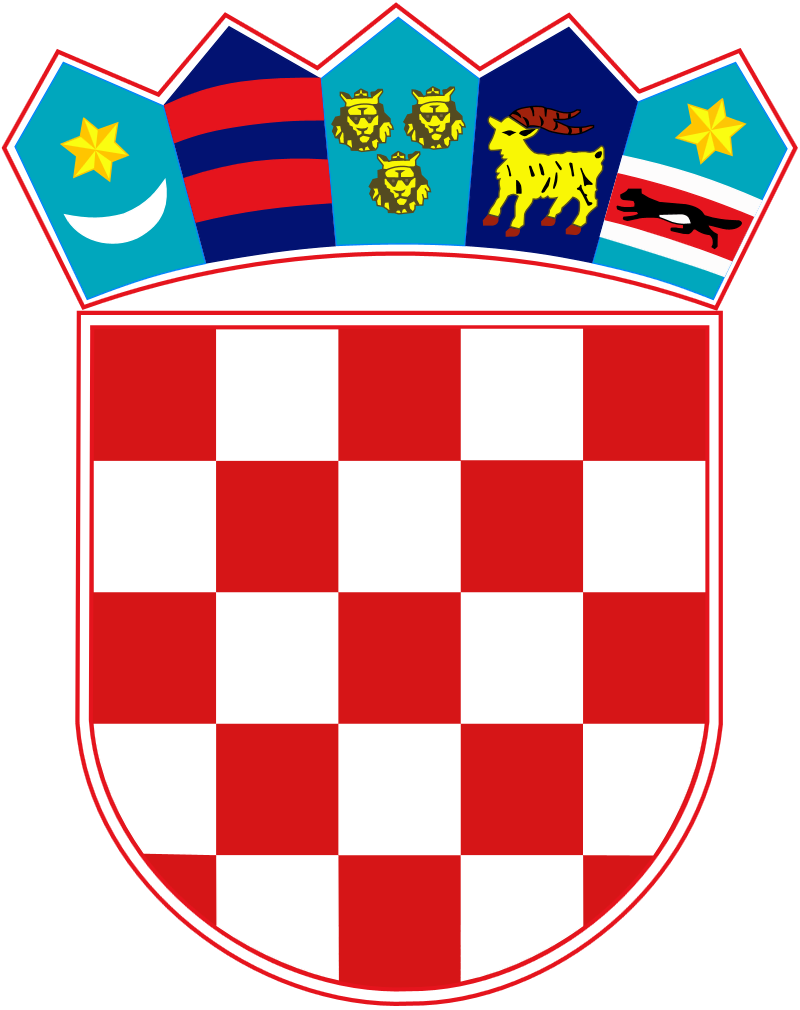 REPUBLIKA HRVATSKASREDIŠNJI DRŽAVNI URED ZA HRVATEIZVAN REPUBLIKE HRVATSKEPRIJAVNI OBRAZACza dodjelu stipendija  za internetsko učenje hrvatskoga jezika u akademskoj godini 2023./24.Kategorija prijavitelja:  (zaokružiti jednu od navedenih mogućnosti) pripadnik hrvatskoga narodasupružnik pripadnika hrvatskoga narodaprijatelj hrvatskoga naroda i Republike HrvatskeOsobni podatci:Podatci o prebivalištu/boravištu:1 Navode se podaci iz važeće identifikacijske isprave (osobna ili putovnica)2 Popunjava se ukoliko je trenutna adresa stanovanja različita od mjesta PrebivalištaStečena stručna sprema:(zaokružiti jednu od navedenih mogućnosti)a) srednja  		b) viša 		c) visoka Vrijeme pohađanja internetskog tečaja HiT-1: (zaokružiti jednu od navedenih mogućnosti) jesenski semestar (11. rujna - 3. prosinca 2023.)proljetni semestar (4. ožujka - 26. svibnja 2024.)	Postignuća i motiviranost kandidata (sažeti opis, a najviše do 1000 znakova)Pod materijalnom i kaznenom odgovornošću izjavljujem i vlastoručnim potpisom potvrđujem da ću odmah obavijestiti Središnji državni ured za Hrvate izvan Republike Hrvatske, ukoliko za vrijeme ostvarivanja prava na stipendiju za internetsko učenje hrvatskoga jezika u akademskoj godini 2023./24. postanem korisnik neke druge stipendije iz državnog proračuna Republike Hrvatske.Mjesto i datum:	____________________      vlastoručan potpisImePrezimeSpol (zaokružiti)                        M                                               ŽDatum i mjesto rođenjaDržava rođenjaDržavljanstvo/aMobitel/TelefonAdresa e-pošteBroj putne/ih isprave/aMjesto i država izdavanjaPrebivalište1Boravište2Ulica i kućni brojMjestoPoštanski brojDržava